Дидактическая игра «БРАТЦЫ-ЯЗЫЧКИ»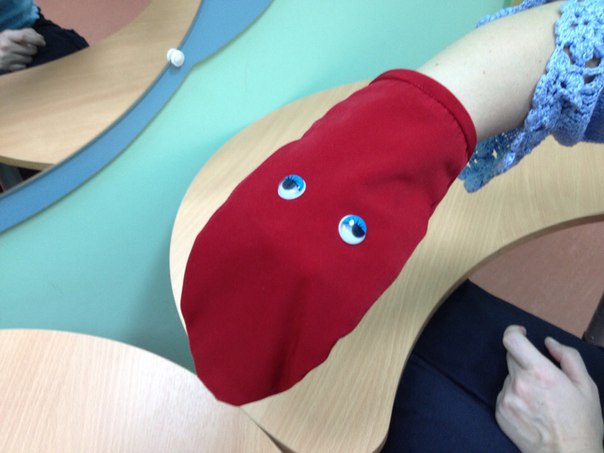 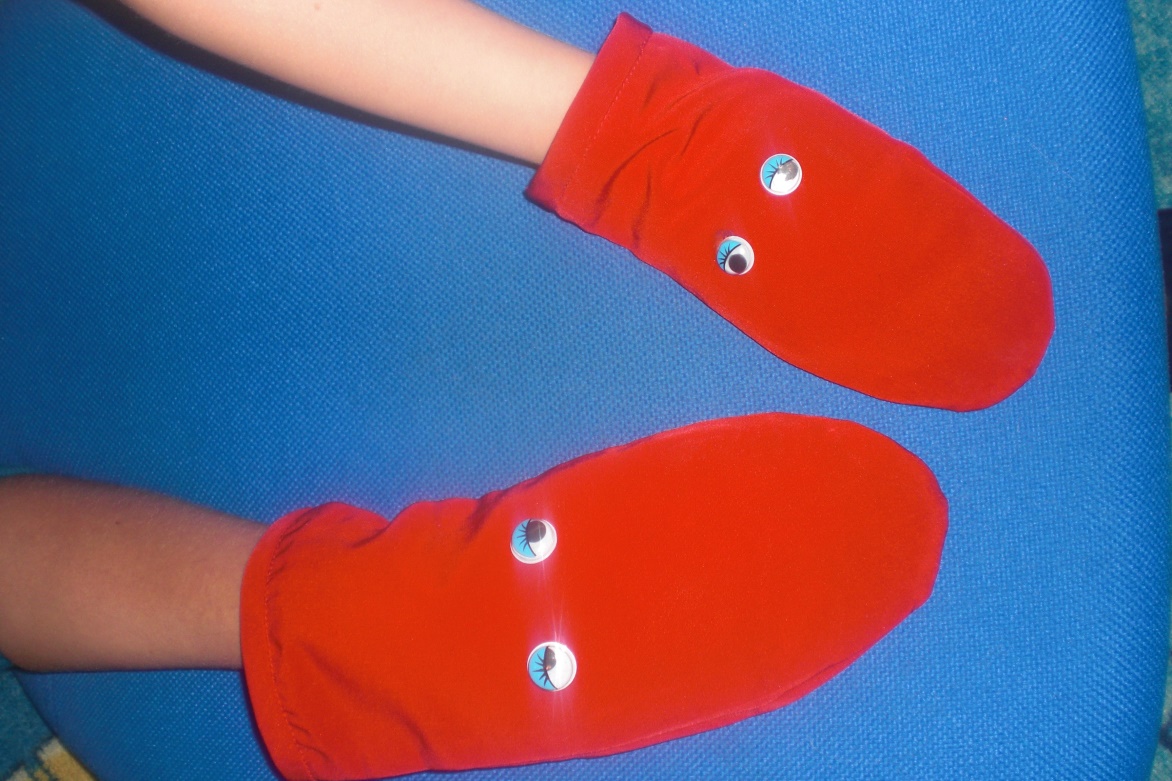 \Вариант игрыЦель: создание непринужденной атмосферы и осуществление контакта с ребенком; воспитание точности, четкости, плавности и устойчивости артикуляционных движений; развитие координации движений кистей рук, мелкой моторики пальцев рук; формирование умения действовать по словесным инструкциям.Ход игры.С помощью данного пособия взрослый может показать ребенку, как двигается язычок во рту у человека; затем попросить ребенка произвести те же действия или действия по словесным инструкциям.